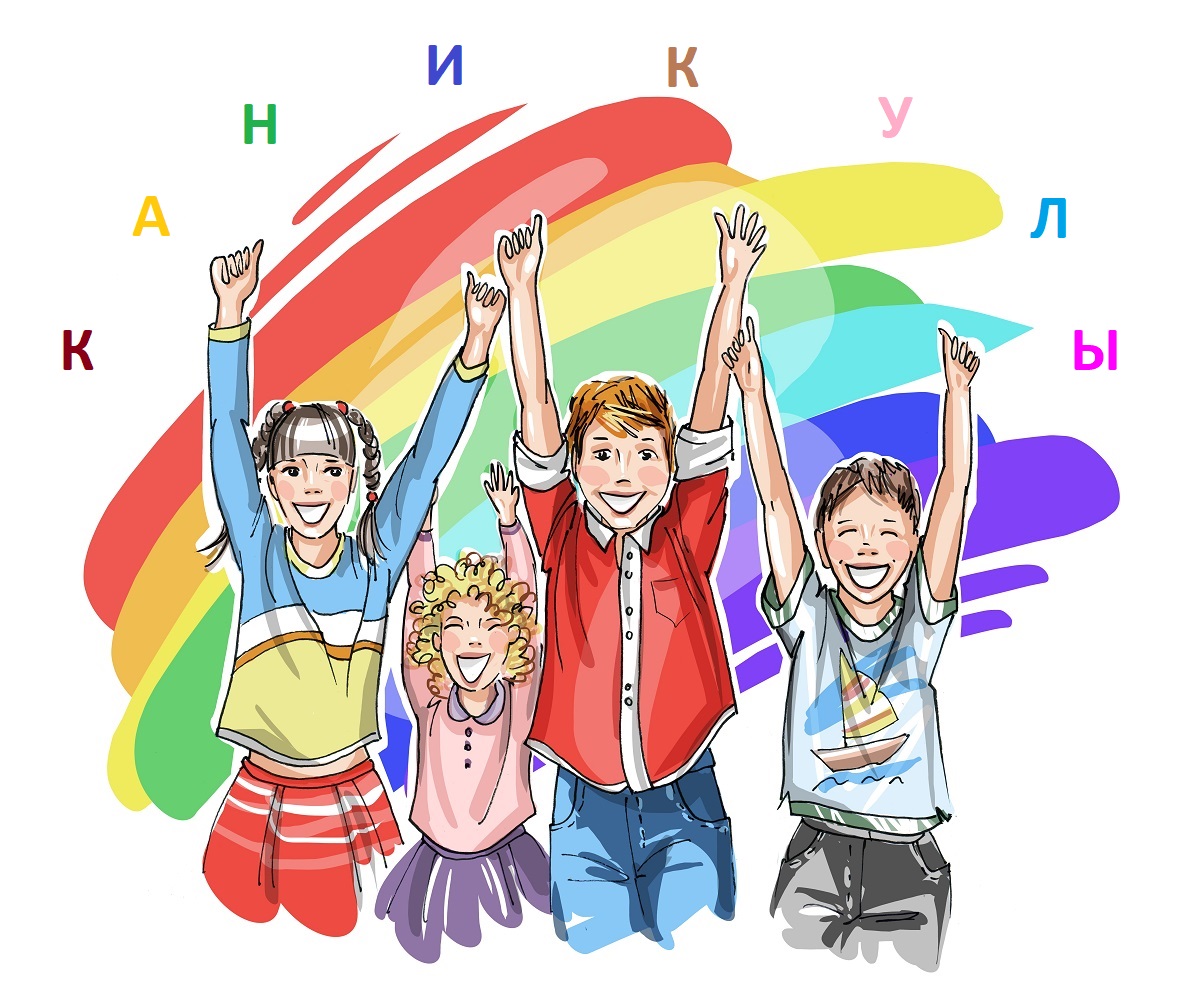 Дорогие ребята!Приглашаем вас в дни летних каникул на увлекательные мероприятия!Вас ждут: игровые и развлекательные программы, литературные викторины,исторические часы, познавательные конкурсы,мультфильмы, призы и много интересного!Дата и времяНаименование мероприятияМесто проведения,
 https: //УЧРЕЖДЕНИЯ ОБРАЗОВАНИЯ:УЧРЕЖДЕНИЯ ОБРАЗОВАНИЯ:УЧРЕЖДЕНИЯ ОБРАЗОВАНИЯ:УЧРЕЖДЕНИЯ ОБРАЗОВАНИЯ:ШКОЛА - ГИМНАЗИЯ № 1ШКОЛА - ГИМНАЗИЯ № 1ШКОЛА - ГИМНАЗИЯ № 1ШКОЛА - ГИМНАЗИЯ № 116.06.2021 15:00Конкурс рисунков на асфальте "Краски лета"МАОУ "Школа-гимназия №1", копус Б17.06.2021 11:00Вручение аттестатов 9 классМАОУ "Школа-гимназия №1", копус А18.06.2021 10: 00-14:00Вручение аттестатов 9 классМАОУ "Школа-гимназия №1", копус А14.06.-20.06.2021Онлайн - конкурс "Лето-БЕЗ опасности"http://sg1-krkam.edusite.ruСОШ № 2СОШ № 2СОШ № 2СОШ № 217.06.2021, 14-00Спортивная игра "На старт, внимание, марш!" 1 "В"Территория школы17.06. 2021, 14-00Рисунки на асфальте " Лето, ах лето"" 1 " А"Парк Д.К Ленина11.06 2021 , 12-30 Игра  в боулинг , 5 "Г"Развлекательный центр КедрГИМНАЗИЯ № 5ГИМНАЗИЯ № 5ГИМНАЗИЯ № 5ГИМНАЗИЯ № 515.06.2021 в 11.00Оздоровительные игры на свежем воздухе " Солнце, воздух и вода   с нами вместе, навсегда!"стадион школы16.06.2021 в 13.30Танцевальный марафон "Звездный в танцах"стадион школы14 - 30.06.2021Тестирование по ПДД "Детям знать положено!" 1-11 классыhttps://vk.com/wall-193921724_106518.06.2021 в 12.00Конкурс рисунков на асфальте "Украсим планету!"школьный дворСОШ № 8СОШ № 8СОШ № 8СОШ № 8с 10.06 -15.06Школьный творческий онлайн- проект "Я люблю тебя, Россия"https://vk.com/public18623994217.06.2021Фотомарафон "Летний отдых юных Краснокамцев"https://vk.com/public186239942с 10.06 по 28.06.2021Фотомарафон "Мой первый месяц каникул"https://vk.com/public186239943СОШ № 10СОШ № 10СОШ № 10СОШ № 1015.06.2021Школьный шахматный турнир, посвященный Дню РоссииТерритория школы15.06.2021Обзорная экскурсия с показом пожарной техники в 19 ПСЧтерритория  19 ПСЧ18.06.2021Дог-шоуДК Гознак17.06.2021Игры на свежем воздухеТерритория школы14.06.-30.06.2021Конкурс рисунков и плакатов "Мое лето"Територия школыСОШ № 11СОШ № 11СОШ № 11СОШ № 1114.06.2021онлайн игра -путешествие " Мое безопасное лето"https://vk.com/my11schoolМАЙСКАЯ СОШМАЙСКАЯ СОШМАЙСКАЯ СОШМАЙСКАЯ СОШ15.06.2021, 14.00Тематическая программа «Подросток и закон»МБОУ "Майская СОШ", http://www.mai-krkam.edusite.ru/p158aa1.html16.06.2021, 14.00Конкурс рисунков «Я люблю летом……»МБОУ "Майская СОШ", http://www.mai-krkam.edusite.ru/p158aa1.html17.06.2021, 14.00Викторина «Россия-моя маленькая Родина»МБОУ "Майская СОШ", http://www.mai-krkam.edusite.ru/p158aa1.html18.06.2021,14.00Игры на свежем воздухеМБОУ "Майская СОШ", http://www.mai-krkam.edusite.ru/p158aa1.htmlСТРЯПУНИНСКАЯ СОШСТРЯПУНИНСКАЯ СОШСТРЯПУНИНСКАЯ СОШСТРЯПУНИНСКАЯ СОШ16.06.2021, 13.00Рисунки на асфальте "Солнечный круг, небо вокруг..."Территория школы17.06.2021, 13.00Подвижные игры на свежем воздухеТерритория школыЧЕРНОВСКАЯ СОШЧЕРНОВСКАЯ СОШЧЕРНОВСКАЯ СОШЧЕРНОВСКАЯ СОШ15.06.2021, 14.45-16.45Спортивные секции "ОФП", "Футбол"территория школы, спортзал16.06.2021, 14.45 - 16.45Спортивные секции: "Баскетбол", "ОФП"территория школы, спортзал17.06.2021, 14.45-16.45Спортивные секции: "Баскетбол", "ОФП"территория школы, спортзал18.06.2021, 14.45-15.45Спортивные секции:  "Футбол"территория школы, спортзалМЫСОВСКАЯ СОШМЫСОВСКАЯ СОШМЫСОВСКАЯ СОШМЫСОВСКАЯ СОШ08.06.2021Игры на свежем воздухетерритрия школы13.06.2021Спортивная секция "Волейбол"территрия школы15.06.2021Я рисую меломтерритрия школы20.06.2021Спортивная секция "Волейбол"территрия школы27.06.2021Спортивная секция "Волейбол"территрия школыКАШИКАШИКАШИКАШИ09.06.2021 г. 10.30Обзорная экскурсия с показом пожарной техники в 11 ПСЧтерритория  11 ПСЧ16.06.2021г. 11.00Онлайн - викторина «Путешествие в страну этикета».https://sh9-krkam.edusite.ru 17.06.2021г.   11.00Фото конкурс "Туристическая семейка" https://sh9-krkam.edusite.ru ЦДТЦДТЦДТЦДТс 14 по 30.06.2021Летняя полевая практика для обучающиеся объединения "Юный биолог"Территория г. КраснокамскаУЧРЕЖДЕНИЯ КУЛЬТУРЫУЧРЕЖДЕНИЯ КУЛЬТУРЫУЧРЕЖДЕНИЯ КУЛЬТУРЫ15.06.2021 в 11.00Информационно-познавательная программа "Правила дорожные знать каждому положено", для неорганизованных детейГородская библиотека-филиал № 116.06.2021 в 11.00Литературно-библиотечная игра "Советы Айболита", для неорганизованных детейГородская библиотека-филиал № 117.06.2021 в 17.00Громкие чтения "Юные герои сороковых, пороховых" для неорганизованных детейМысовская сельская библиотека-филиал18.06.2021 в 13.00Программа "Идем в библиотеку!" для неорганизованных детейЦентральная детская библиотека18.06.2021  в 11.00Библиоквест "В каждом маленьком ребенке", для неорганизованных детейГородская библиотека-филиал № 119.06.2021 в 12.00музыкально-игровое мероприятие "Песни из любимых мультфильмов" для детей и родителейЦентральная библиотека19.06.2021
 12-00Мастер-класс «В галерею всей семьей в выходной» + 4Краснокамская картинная
  галерея имени И. И.Морозова
  ул.К.Либкнехта, 6а19.06.2021
 11.00 – 17.00День бесплатного посещенияКраснокамская картинная
  галерея имени И. И.Морозова
  ул.К.Либкнехта, 6а19.06.2021Рубрика «Антресоль». Публикация «День бабочки»Краснокамский краеведческий музей
 http://vk.com/krasmuseum/14.06 в 10.00-14.00Творческие   мастер-классы  "Радуга детства"МАУ "Краснокаский культурно-досуговый центр"структурное подразделение "Дом культуры пос.Майский15.06 в 12.00Выставка ИЗО плакатов "Береги природу родного края"МАУ "Краснокаский культурно-досуговый центр" структурное подразделение "Дом культуры пос.Майский17.06 в 11.00Мастер-класс "Весёлые кисточки"МАУ "Краснокаский культурно-досуговый центр" структурное подразделение "Дом культуры пос.Майский18.00 в 13.00Танцевальный час "Фольклорная перемена"МАУ "Краснокаский культурно-досуговый центр" структурное подразделение "Дом культуры пос.Майский18.06.2021 в 13:00Дискотека для детей "Кто круче?"МАУ "Краснокаский культурно-досуговый центр" структурное подразделение "Оверятский Дом культуры"15.06.2021 в 14:00Тимбилдинг "Экватор дружбы"МАУ "Краснокамский культурно-досуговый центр" структурное подразделение "Усть-Сыновский СДК"18.06.2021 в 14:00Час памяти "Тот самый первый день войны"МАУ "Краснокамский культурно-досуговый центр" структурное подразделение "Усть-Сыновский СДК"18.06.2021 в 11:30Танцевально-игровая программа "Разноцветное лето"МАУ "Краснокамский культурно-досуговый центр" структурное подразделение "Черновской  ДД"15.06.2021в 11:00Мульт - гостиннаяМАУ "Краснокамский культурно-досуговый центр" структурное подразделение "Стряпунинский СДК"16.06.2021 в 14:00Мастер – класс «Вазон из цемента»МАУ "Краснокамский культурно-досуговый центр" структурное подразделение "Стряпунинский СДК"17.06.2021 в 12:00Радужная дискотекаМАУ "Краснокамский культурно-досуговый центр" структурное подразделение "Стряпунинский СДК"18.06.2021 в 12:00Квест игра «По следам украденного здоровья»МАУ "Краснокамский культурно-досуговый центр" структурное подразделение "Стряпунинский СДК"19.06.2021 в 17:00Игровая программа «Дед Мороз в гостях у лета!»МАУ "Краснокамский культурно-досуговый центр" Дом досуга д.Ананичи07-15.06.2021Открытый конкурс плакатов и рисунков «Лестница, ведущая вниз», посвященный Международному дню борьбы с наркоманиейМБУ "Молодежный ресурсный центр" СП КМЖ "Факел" (г. Краснокамск, ул. Комарова, 3)10-25.06.2021Конкурс-выставка рисунков «Здоровое поколение», в рамках профилактики наркомании и популяризации здорового образа жизни (онлайн) https://vk.com/club19398275207-30.06.2021Окружная добровольческая акция ЭКО - Город (онлайн) https://vk.com/club19398275215-30.06.2021Конкурс- выставка рисунков «Природа-это МЫ» (онлайн) https://vk.com/club19398275215.06.2021 в 11.00Акция «Нашей Каме – чистый берег», в рамках Всемирного дня охраны окружающей средыМБУ "Молодежный ресурсный центр" СП КМЖ "Факел" (г. Краснокамск, ул. Комарова, 3)15.06.2021 в 14.00Творческая мастерская "Волшебные ручки"МАУ "Краснокамский культурно-досуговый центр" СП "Мысовский ДК "Восход"16.06.2021 в 15.00, 16.00Игровая программа «Лето - ДРАЙВ»МБУ "Молодежный ресурсный центр" СП КМЖ "Радуга" (г. Краснокамск, ул. Энтузиастов, 23)16.002021 в 11.00Конкурсно – игровая программа «Экологическая бродилка»МБУ "Молодежный ресурсный центр" СП КМЖ "Факел" (г. Краснокамск, ул. Комарова, 3)20.06.2021 в 13.00День молодежи #Красный классныйГородская эспланада16.06.2021                                       15.30Игровая программа "Веселая среда"площадь МАУ "Краснокамский культурно-досуговый центр" (пр. Маяковского, 9)УЧРЕЖДЕНИЯ ФК и СПОРТАУЧРЕЖДЕНИЯ ФК и СПОРТАУЧРЕЖДЕНИЯ ФК и СПОРТА17.06.2021, 11.00Соревнования по плаванию среди команд летних оздоровительных лагерей Краснокамского городского округа в рамках окружной акции "Дети-наше будущее"МБУ "СШ по плаванию "Дельфин"16.06.2021 в 10.00Прием и выполнение норм ВФСК "Готов к труду и обороне" (ГТО) у всех желающих от 6+МБУ ФОК "Олимпийский"20.06.2021 в 10.00Открытое Первенство КГО по пляжному волейболуМАУ "СШ п. Майский"